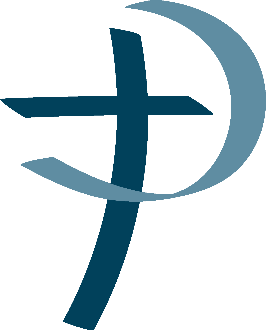 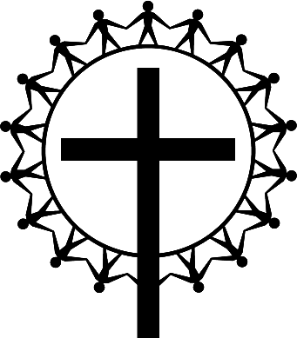 Week Commencing Sunday 10th July 2022 (Year C)                                                    Fifteenth Sunday in Ordinary Time                                               Sea Sunday - Seafarers(Readings: Dt 30:10-14  Ps 68 or 18  Col 1:15-20  Lk 10:25-37)    ???A very warm welcome to all our visitors!Saturday 9th JulyVigil Mass 15th Sunday in Ordinary TimeVigil Mass 15th Sunday in Ordinary TimeVigil Mass 15th Sunday in Ordinary TimeVigil Mass 15th Sunday in Ordinary TimeYelverton6pmMassJohn Wickham RIPSunday 10th  15th Sunday in Ordinary Time15th Sunday in Ordinary Time15th Sunday in Ordinary Time15th Sunday in Ordinary TimeTavistock9amMassPeople of the ParishYelverton10.45amMassJoan Reid RIPTuesday 12th No MassWednesday 13th Tavistock9.25amExposition of the Blessed Sacrament Exposition of the Blessed Sacrament 10amMassThanksgivingThursday 14th No MassFriday 15th Yelverton11.25amExposition of the Blessed Sacrament Exposition of the Blessed Sacrament St Bonaventure12 noonMassVocationsSaturday 16thVigil Mass of 16th Sunday in Ordinary TimeVigil Mass of 16th Sunday in Ordinary TimeVigil Mass of 16th Sunday in Ordinary TimeVigil Mass of 16th Sunday in Ordinary TimeYelverton6pmMassSunday 17th 16th Sunday in Ordinary Time16th Sunday in Ordinary Time16th Sunday in Ordinary Time16th Sunday in Ordinary TimeTavistock9amMassPeople of the ParishYelverton10.45amMassFrank & Doreen Healey RIPPlease pray for:those whose anniversaries occur at this time: Gladys Stirrup, Catherine Jefferies, Anthony Wreford, Patricia Morgan, Frank Healey & Jack Symons.the sick and/or housebound: including, Margaret Phelps, Jill White, Nora Steel, Margaret Bradford, Margaret Davies, Ian Kilpatrick, Canon Denis Collin, Mike & Anne Stanton, Seth Marks, Shelagh Robinson, Barry and Anne Jones.Please pray for our Confirmation candidates Daniel, Ellie, Elizabeth, Emma, Josh, Lillian and Luc who are currently working towards their Confirmation in September.There will be Children’s Liturgy during the 10.45am Mass. Please remember children under 4 must be accompanied by an adult who is responsible for them.Refreshments will be served in the hall after the 10.45am Mass on Sundays.  If you could take a turn, please sign the rota in the hall.Sacrament of Reconciliation:  – is usually available after Mass on Friday mornings (Wednesday in Tavistock) or by appointment.The church is now open on a Wednesday between the hours of 9am and 2pm and Fridays between 11:30am and 2pm.The Parish Pastoral Council will be meeting on Thursday 14th July at 7pm in the hall. Every Monday at 7.30 - a new Franciscan at Home online catechetical workshop – ‘The Father: Origin & Desire of All' - Each weekly session lasts just one hour, with video, group tasks, discussion and prayer.  For a link to the meetings or more information contactDeborah.vanKroonenburg@prcdtr.org.ukA Mass for Marriage ‘For this reason a man shall leave his father and mother and be joined to his wife, and the two shall become one flesh.’ Whether we are married, or single, widowed, ordained or consecrated to the religious life, marriage affects us all. Engaged and married people, and families need our prayers. Join us on Saturday 16th July at the Cathedral, Plymouth from 11.00 for midday Mass. Celebrant: Fr Jonathan Bielawski; Vicar for Evangelisation, Catechesis & Youth. Light refreshments to follow. Special anniversaries (no matter how recent) will be celebrated.Pilgrimage of Reparation and Prayer for the Sanctity of Life, to Walsingham, Saturday August 6th 2022.  We were very gratified to see so many pilgrims able to attend last year's Pilgrimage, when restrictions were still in place, and many more joining online at www.https://www.walsingham.org.uk/or https://www.youtube.com/c/WalsinghamCatholicTV. We hope that many more will take advantage of the greater freedom now in place to join us this year, and that those unable to attend in person will join us online.  The cause for life is continually under attack. This year has seen the so-called DIY abortions made permanent in England, Wales, Scotland and Eire, and the continued attempts by the British government to impose abortion on the province of Northern Ireland. In the Republic of Ireland there is concern that the provision of DIY abortions makes it harder to identify coercion and abuse, and GPs are paid more for abortion than for pregnancy care. The attempts to introduce euthanasia and assisted suicide are a continual threat, as are the attempts to further restrict the freedom to speak and witness to life.Society for the Protection of Unborn Children (SPUC) Major new SPUC campaign against coerced abortionEvidence from a recent BBC poll shows that 15% of women have experienced pressure or coercion to have an abortion they did not want. Other polls show a higher percentage. A post-abortive counsellor described coerced abortion as ‘one of the most unrecognised and insidious forms of domestic abuse.’ The NHS, which funds most abortions states “For consent to be valid, it must be voluntary and informed and the person consenting must have the capacity to make the decision. “Please join us in calling on the Health Minister to commission further urgent research into this abuse and to recognise it as a threat to women’s health and wellbeing. Paper copies of the petition are available for you to sign at the back of church or sign the online petition at spuc.org.uk/coercion. If you would be willing to put the SPUC ‘Coercion’ leaflet door to door in your neighbourhood, then please contact Christine: 07742320717  Thank you.Parish Notices: -Great Big Diocesan Quiz.  We had a very enjoyable evening on Friday 1st July in our Hall, raising £220 for the Catholic Children’s Society.  I have since received further donations and will announce the grand total raised hopefully next week.  29 participants took part in the quiz – we had 5 teams: The No Hopers, The Mixed Bag, The Forlorn Hope, The Ecumenicals and The Scallywags.  I would like to thank everyone who supported the event, before, during and after and also for the lovely donations of Raffle prizes.  The staff and trustees at CCSP asked me to pass on their appreciation and thanks to you all too.  As the Quiz Master I was very touched by the lovely bottle of wine presented to me at the end of the evening.  The ‘No Hopers’ team won the evening here with a team from St Peter’s Crownhill winning overall with 97 points.  It was a very close competition, and I am delighted that our winning team came fourth in the Diocese with 88.5 points – the best placed we have been so far!  Well done and thank you.  Ann RuthWe will be holding our own Retreat Day at Buckfast Abbey on Saturday 15th October 2022. This is a joint event with Holy Cross & Our Lady of the Assumption, Tavistock. Further details to follow.---------------------------------------------------------------------Holy Cross- One Family, via the Martha Group, has offered to support the Ukrainian Families in Walkhampton. After discussion with the host family, it has been decided that FRESH Fruit would be most welcome. If YOU want to be part of this, please bring fruit to Mass on Saturday or Sunday. We will use the smaller cream box beside the Foodbank box to receive your contributions. The fruit will be delivered on Sunday. Thank you.The Bonus Ball winner on Saturday 2nd was Anne O’Kelly with ball number 1. She won £25. There were 35 subscribers that night so £10 went to Parish funds. Parish Secretary- Office hours: Wed & Friday 9am-2pmThe Parish Safeguarding Representative is Sue Walsh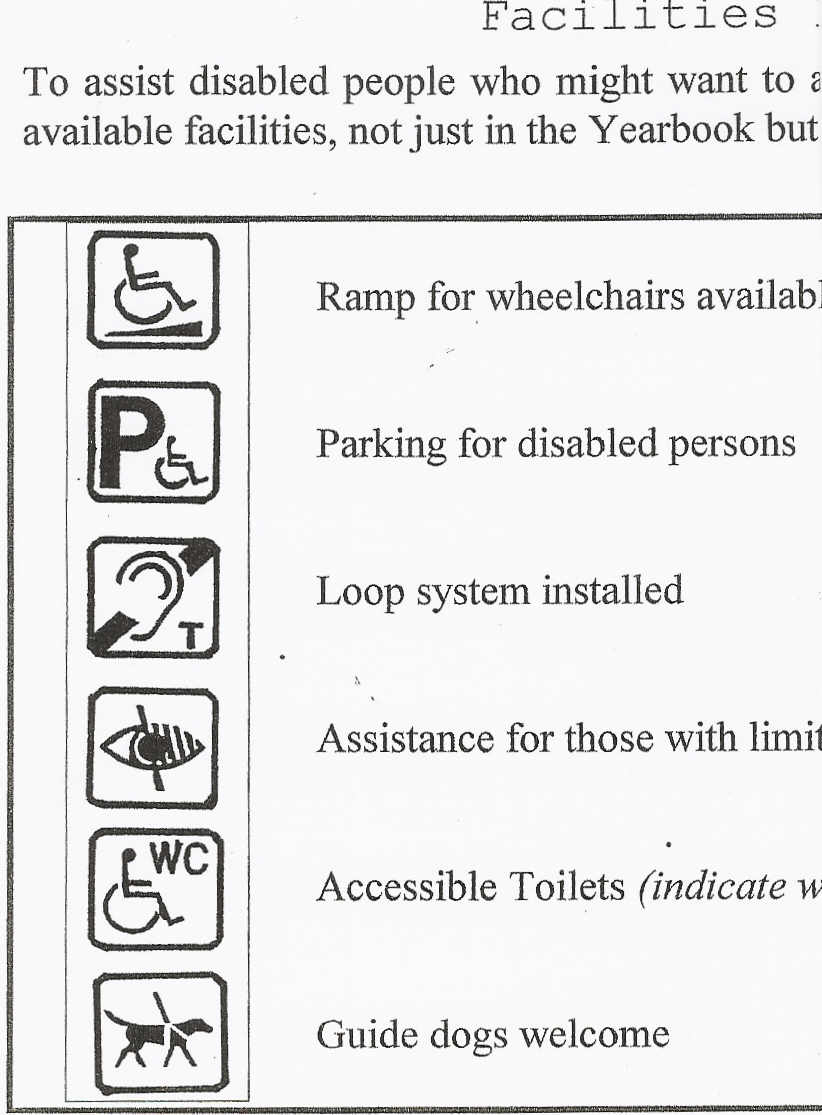 Newsletter: Sue Walsh (Tel: 07767480807) or email: svwalsh@hotmail.com (All items for the newsletter by noon on a Wednesday please).